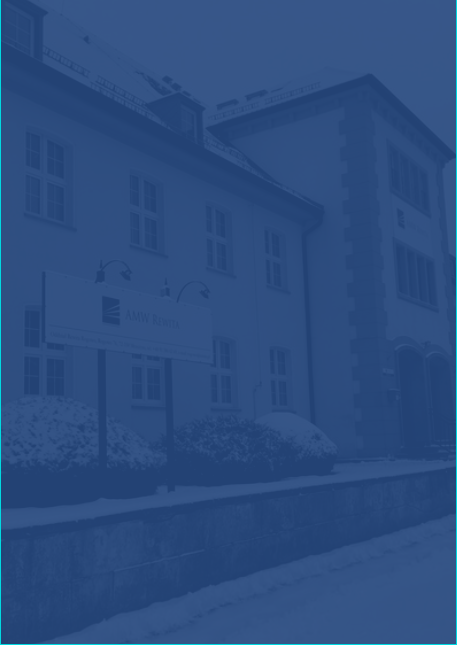 OFERTA PRACYPOKOJÓWKAamw rewita SP. Z O. O, ODDZIAŁ REWITA ROGOWO,ROGOWO 76, 72-330 MRZEŻYNOOBOWIĄZKI:	· systematyczne utrzymanie czystości pomieszczeń hotelowych;· codzienne sprzątanie pokoi hotelowych oraz pomieszczeń sanitarnych,    ciągów komunikacyjnych wraz z ich dezynfekcją;· zgłaszanie do recepcji wszelkich uszkodzeń, zniszczeń;· przestrzeganie norm i zasad higieny podczas sprzątania pomieszczeń      hotelowych;WYMAGANIA:	· dokładność i sumienność w wykonywaniu obowiązków;· dyspozycyjność i umiejętność pracy pod presją czasu,;· gotowość do pracy w systemie zmianowym;OFERUJEMY:	· zatrudnienie od kwietnia do wrzesień do październik 2022r.   lub od czerwca do końca sierpnia;· umowę zlecenie - stawka godzinowa;· terminową wypłatę wynagrodzenia; · dobrą atmosferę w pracy i przyjazny zespół;· możliwość zakwaterowania i wyżywienia; Zgodnie z art.6 ust.1 lit. a ogólnego rozporządzenia o ochronie danych osobowych z dnia 27 kwietnia 2016 r ( RODO) wyrażam zgodę na przetwarzanie moich danych osobowych zawartych w kwestionariuszu osobowym, zwanym CV  dla potrzeb aktualnej       i przyszłych rekrutacji przez AMW REWITA Sp. z o.o. z siedzibą w Warszawie ( 03-310 ) przy ul. Św. Jacka Odrowąża 15”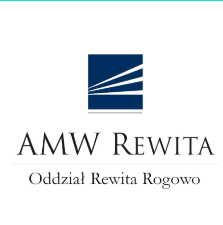 